Je déclare et garantit que le contenu de ma proposition de projet de documentaire est original et n’enfreint aucun droit de tiers, y compris, sans limitation, les droits de propriété intellectuelle, le droit à la vie privée, le droit à l’image et de droit à la réputation.Je reconnais que, en sa qualité de financiers ou de maîtres d’œuvre, la Ville de Gaspé et Vues sur mer conservent l’autorisation d’utiliser l’œuvre produite au-delà des fins du concours Vues d’Ici. Par ma participation au concours, j’autorise, si requis, les organisateurs à utiliser mon nom, mon âge ou ma photographie dans leurs communications post-concours.Toute personne participant à mon court documentaire doit avoir préalablement signé un formulaire attestant qu’il a bien compris et qu’il accepte les conditions de réalisation et de diffusion de l’œuvre produite.Je reconnais avoir pris connaissance de toutes les clauses énumérées dans le document présentant les règlements de ce concours.Je reconnais que la Ville de Gaspé, Vues sur mer et Duane Cabot n’ont aucune obligation d’utiliser les droits concédés en vertu des présentes.J’ai lu et je comprends la nature et l’effet de l’autorisation et j’accepte être lié(é) par les présentes.PARTIE À ÊTRE COMPLÉTÉE PAR UN TITULAIRE DE L'AUTORITÉ PARENTALE
DU PARTICIPANT MINEURJe déclare être titulaire de l'autorité parentale du participant. Ce consentement est signé par le participant avec mon autorisation. Aucun autre consentement n'est requis pour lier le participant.QUITTANCE DEPARTICIPANT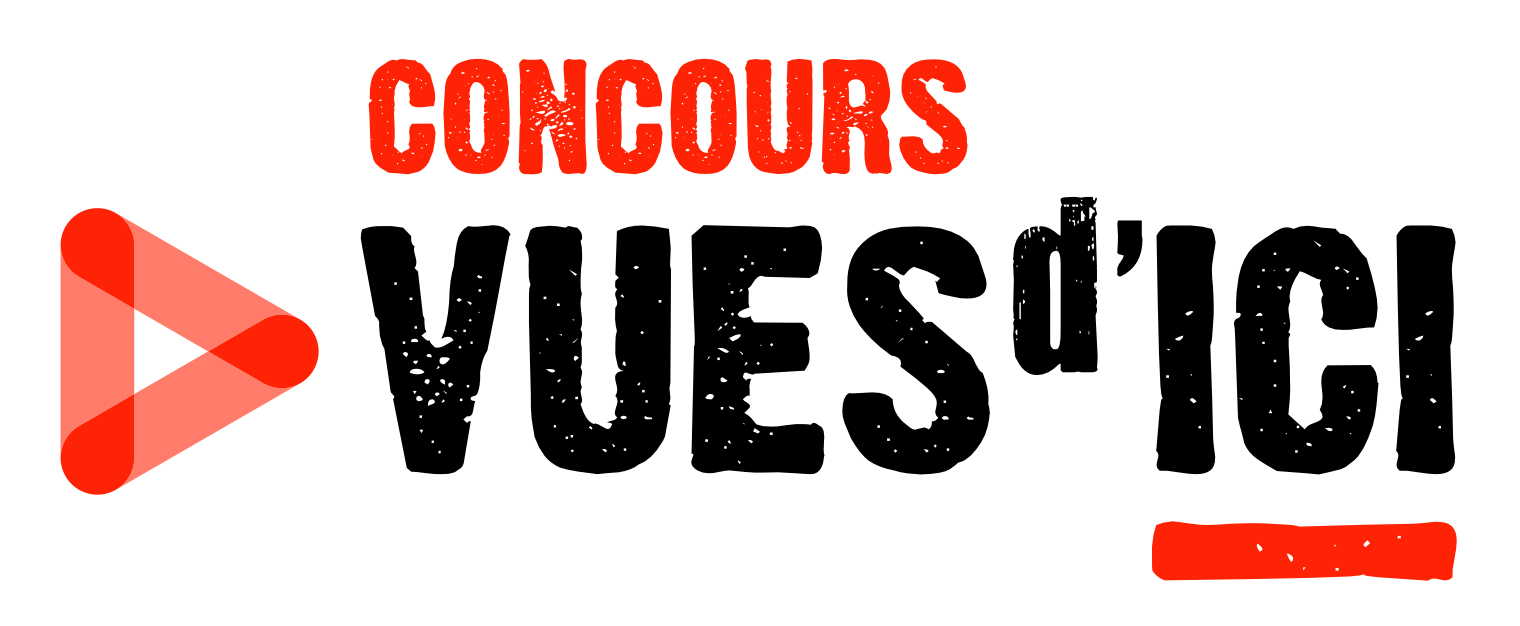 Geneviève Plourde Animatrice en loisirs et cultureVille de Gaspé25, rue de l’Hôtel-de-VilleGaspé (Québec)  G4X 2A5418 368-2104 poste 8524genevieve.plourde@ville.gaspe.qc.caTITRE PROVISOIRE DE LA PRODUCTION :Concours Vues D’ICINUMÉRO DE PRODUCTION (Duane Cabot) :NOM DU PRODUCTEUR Duane Cabot, Vidéaste-cinéasteDATE LIMITE DE DÉPÔT DE PROJET : 31 mars 2020DESCRIPTION DE LA PRODUCTION :Court documentaire réalisé dans le cadre du Concours Vues D’ICIPRÉNOM ET NOM DU PARTICIPANT 
(lettres moulées)Âge du participant(si mineur)Âge du participant(si mineur)Âge du participant(si mineur)Âge du participant(si mineur)Âge du participant(si mineur)ADRESSEADRESSEADRESSEADRESSEVILLE – PROVINCE – PAYSVILLE – PROVINCE – PAYSVILLE – PROVINCE – PAYSVILLE – PROVINCE – PAYSVILLE – PROVINCE – PAYSVILLE – PROVINCE – PAYSVILLE – PROVINCE – PAYSVILLE – PROVINCE – PAYSCode PostalNUMÉRO DE TÉLÉPHONENUMÉRO DE TÉLÉPHONENUMÉRO DE TÉLÉPHONENUMÉRO DE TÉLÉPHONENUMÉRO DE TÉLÉPHONENUMÉRO DE TÉLÉPHONENUMÉRO DE TÉLÉPHONESIGNATURE DU PARTICIPANTSIGNATURE DU PARTICIPANTSIGNATURE DU PARTICIPANTDATEDATEDATEDATEDATEDATEPRÉNOM ET NOM DU TITULAIRE DE L’AUTORITÉ PARENTALE (lettres moulées)ADRESSEADRESSEADRESSEADRESSEVILLE – PROVINCE – PAYSVILLE – PROVINCE – PAYSVILLE – PROVINCE – PAYSVILLE – PROVINCE – PAYSVILLE – PROVINCE – PAYSVILLE – PROVINCE – PAYSVILLE – PROVINCE – PAYSCode PostalNUMÉRO DE TÉLÉPHONENUMÉRO DE TÉLÉPHONENUMÉRO DE TÉLÉPHONENUMÉRO DE TÉLÉPHONENUMÉRO DE TÉLÉPHONENUMÉRO DE TÉLÉPHONENUMÉRO DE TÉLÉPHONESIGNATURE DU TITULAIRE DE L’AUTORITÉ PARENTALESIGNATURE DU TITULAIRE DE L’AUTORITÉ PARENTALESIGNATURE DU TITULAIRE DE L’AUTORITÉ PARENTALEDATEDATEDATEDATEDATEDATE